صفحه سفيد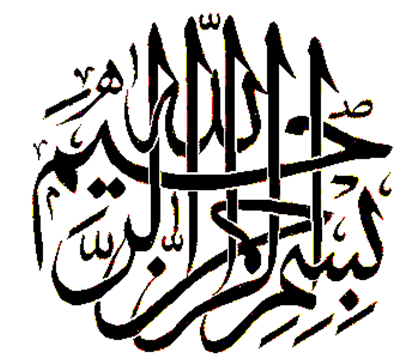 صفحه سفيد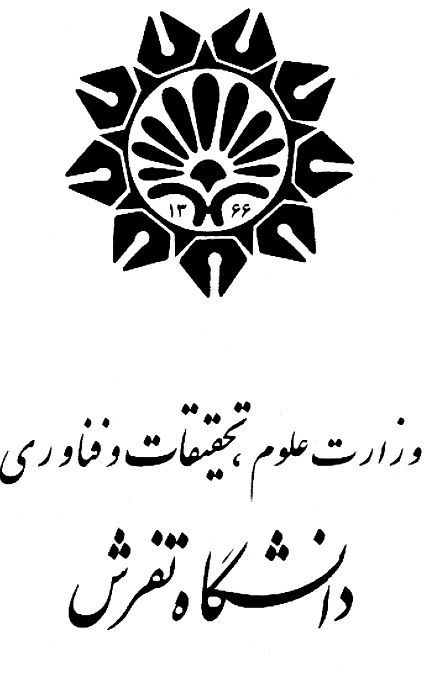 دانشكده مهندسي برقپايان‌نامه كارشناسي ارشدمهندسي برق قدرتعنوان:شناسايي پارامتر‌هاي قابل تنظيم رله‌هاي ديستانس به منظور وارد نمودن در برنامه هماهنگي نگارنده:رضا غفارپوراستاد راهنما:دكتر فرزاد رضويمهرماه 1389تصوير صورت جلسهتقديم بهتشكر و قدردانيچكيدهفهرست مطالب 1)	مقدمه و اهداف پروژه	111-1)	مقدمه	122)	منابع و مراجع	13فهرست جداولجدول ‏1-1: جدول نمونه	12فهرست شكل‌هاشکل ‏1-1: شكل نمونه	12مقدمه و اهداف پروژهمقدمهاين جزوه نمونه براي اين تهيه شده است كه دانشجويان گزارشهاي هر هفته خود را تحت اين فرمت تحويل دهند. نكاتي كه دانشجويان عزيز بايد در نوشتن گزارش توجه كنند در فايل پيوست آمده است [1].دقت كنيد كه در جمله بالا شماره مرجع چگونه اتوماتيك شده است. ضمنا شماره شكل در مجموعه زير اتوماتيك است.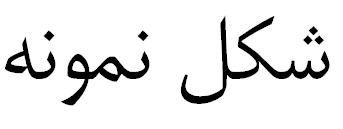 شکل ‏1-1: شكل نمونهدر جدول زير كه به صورت نمونه آمده است نيز اتوماتيك بودن را توجه كنيد.جدول ‏1-1: جدول نمونهضمنا فرمولها از طريق فرمول‌نويسي 2007 نباشد و از Microsoft equation 3  استفاده شود كه مانند زير است:فرمول  ‏1-1	نكته اصلي نوشتن اين است كه به هر جمله‌اي كه مي‌نويسيد منتقدانه نگاه كنيد.منابع و مراجع[1] رفرنس اول.[2] refrence 2نمونهنمونهنمونهنمونهنمونهنمونهنمونهنمونه